<Name><Street Address or PO Box><City, State, Zip>Dear <Member>:As a member of UCare’s Minnesota Senior Health Options (MSHO) health program, you are assigned a Care Coordinator.  I am the Care Coordinator who works with you. I want you to know about a change in my contact information.<My new phone number is: Phone Number><My new email address is: e-mail address>If you have questions, please call me at <telephone number>. If you reach my voice mail, please leave a message and your phone number. If you are hearing impaired, please call the Minnesota Relay at 711 or 1-877-627-3848 (speech-to-speech relay service).Sincerely,<Care Coordinator Name>
<Care Coordinator Job Title>
<County or Agency Name><Phone Number>
<E-mail Address>UCare's MSHO (HMO SNP) is a health plan that contracts with both Medicare and the Minnesota Medical Assistance (Medicaid) program to provide benefits of both programs to enrollees. Enrollment in UCare's MSHO depends on contract renewal.MSC+ H2456_111418 IA (11142018)				U5291A (11/18)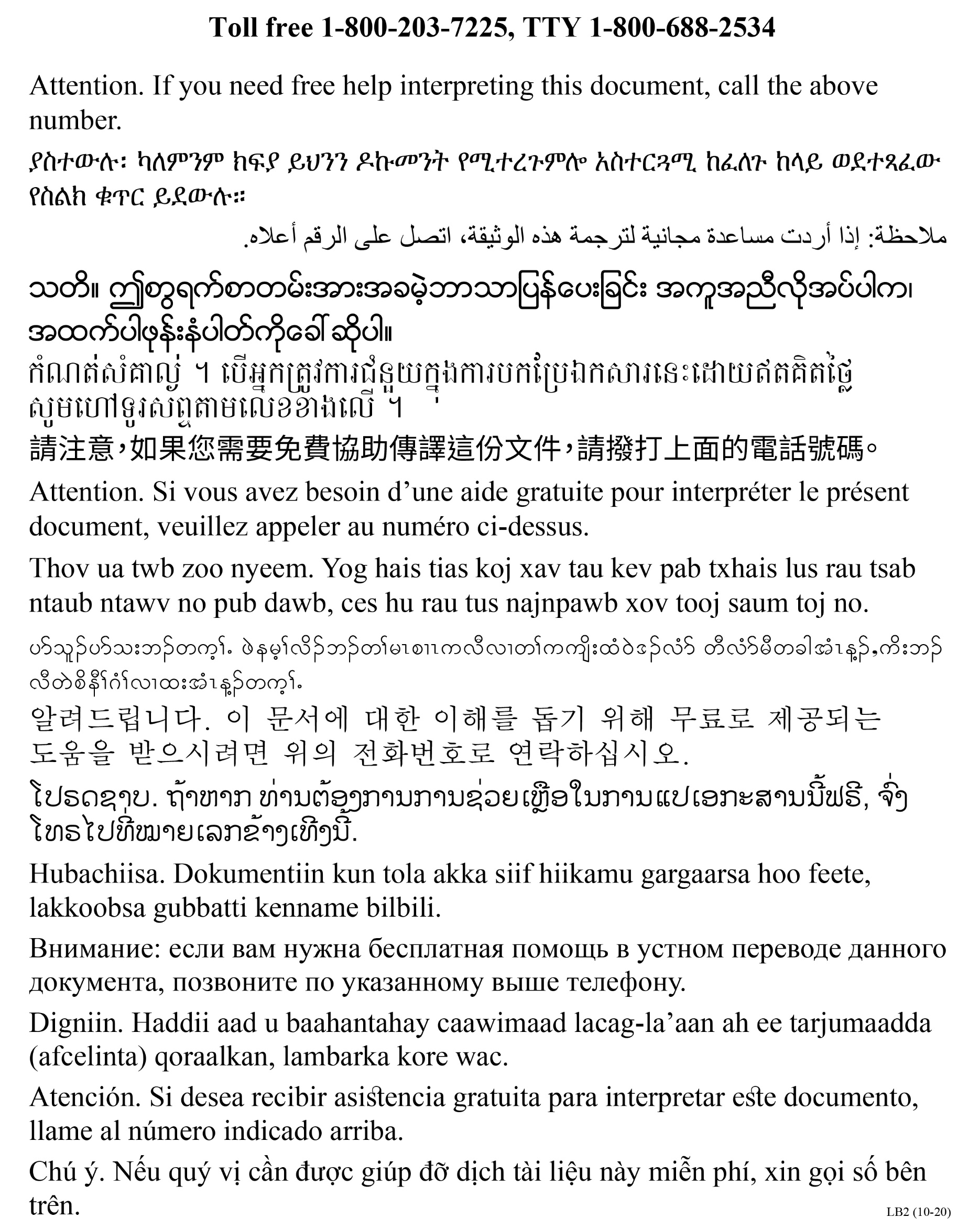 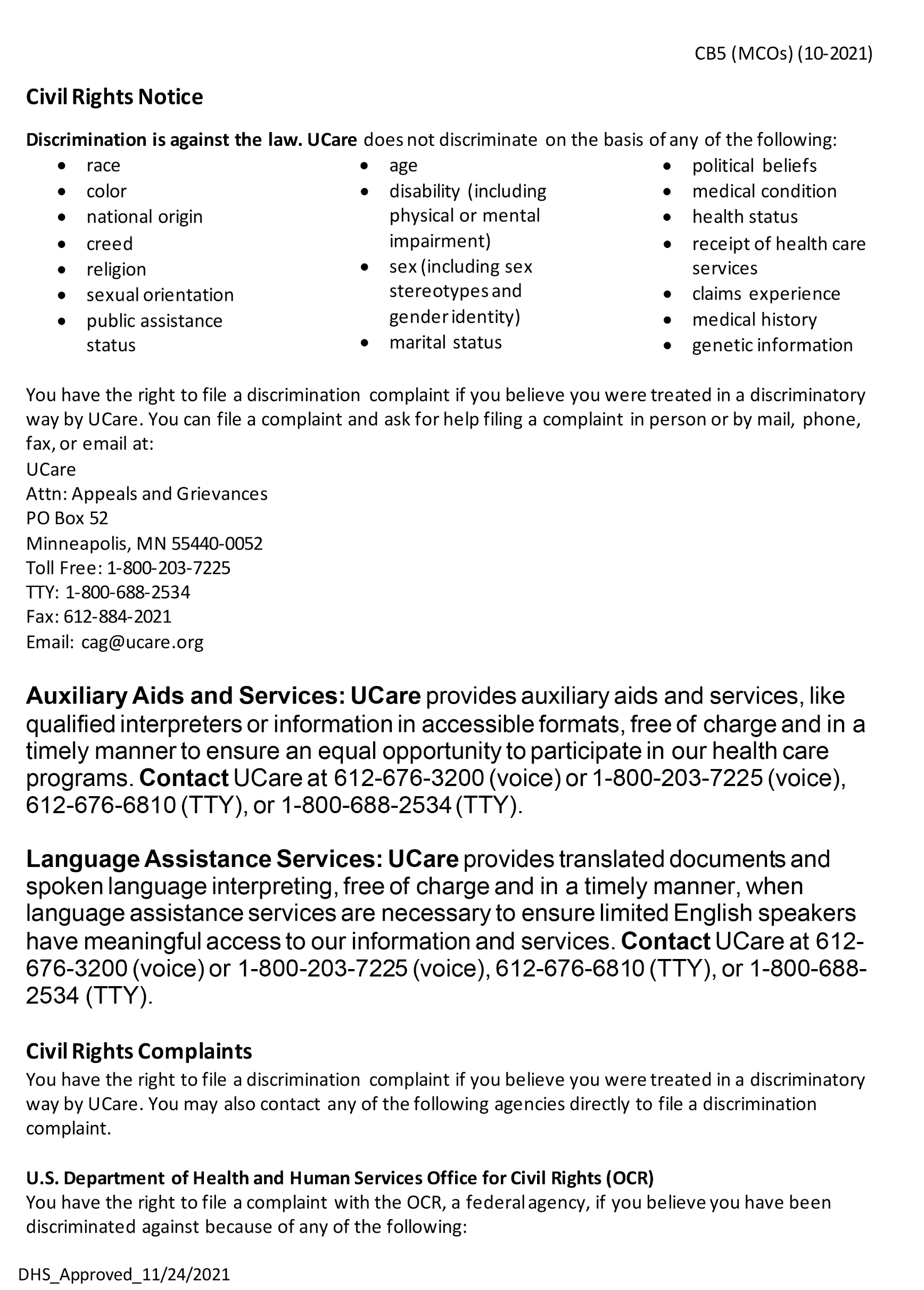 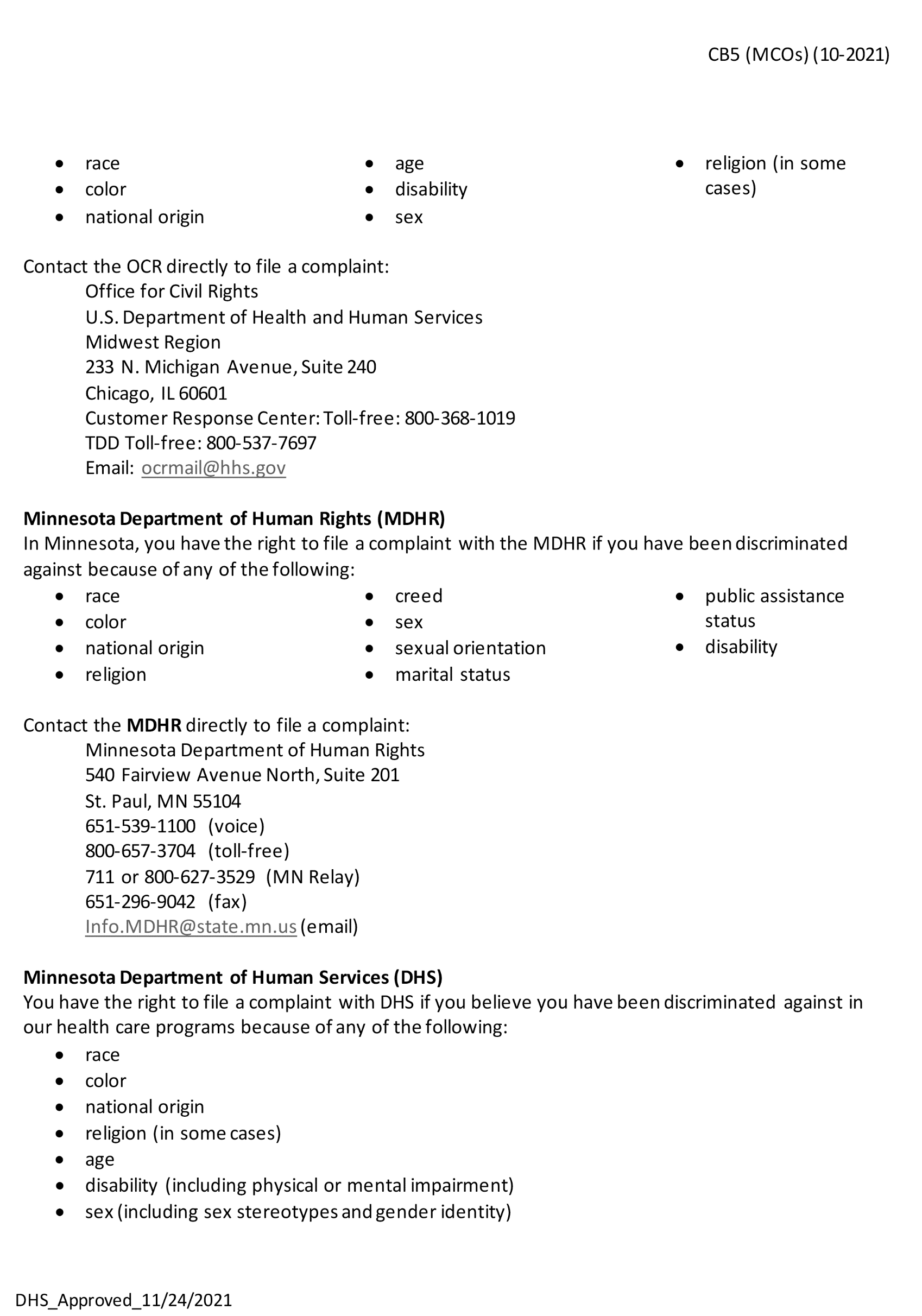 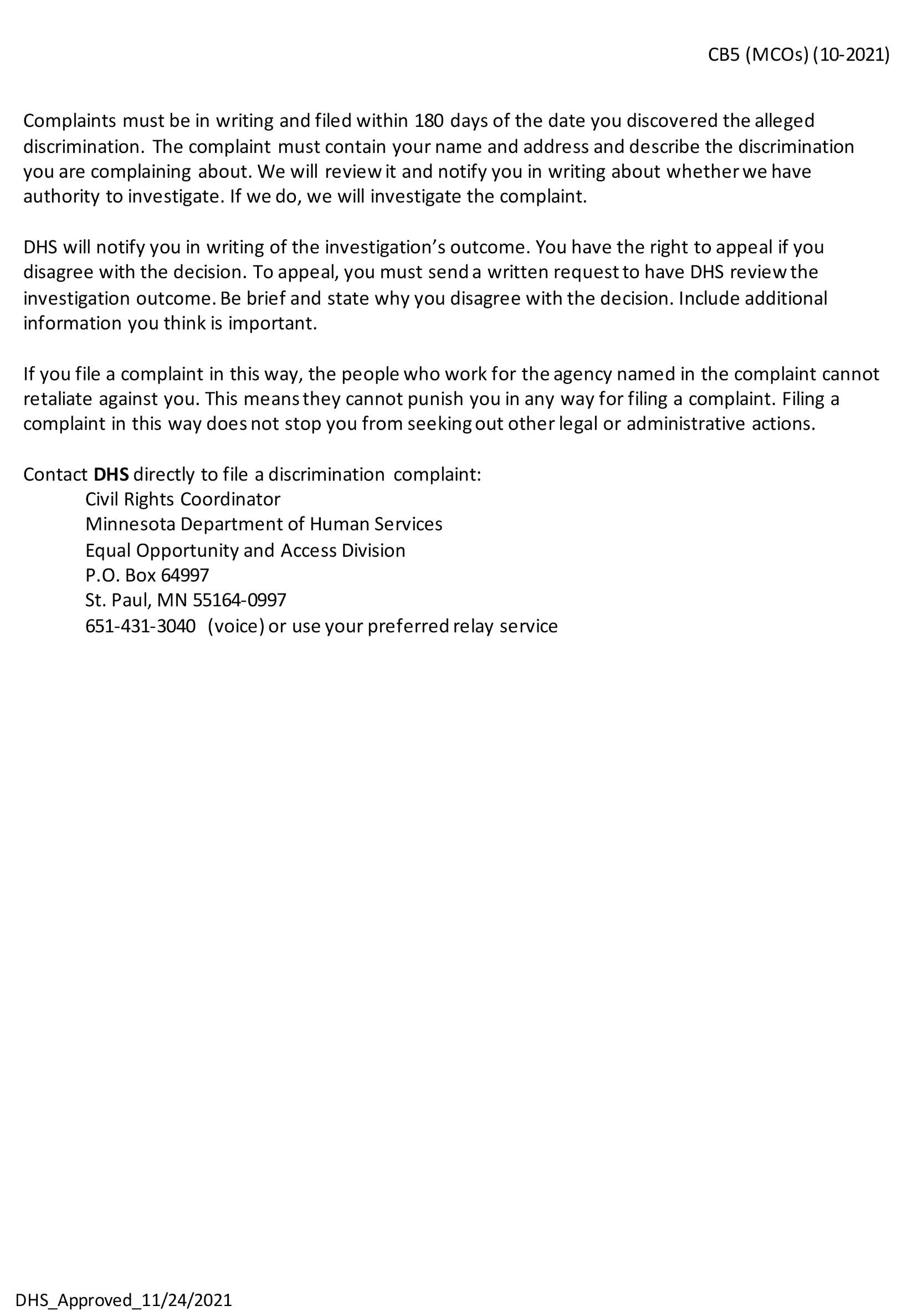 